ZADATAK: DOBRO PROMOTRI SLIČICU I UPIŠI DIJELOVE TIJELA (TRBUH, RUKA, NOGA, PRSA, STOPALO, UHO, VRAT, OKO, ŠAKA).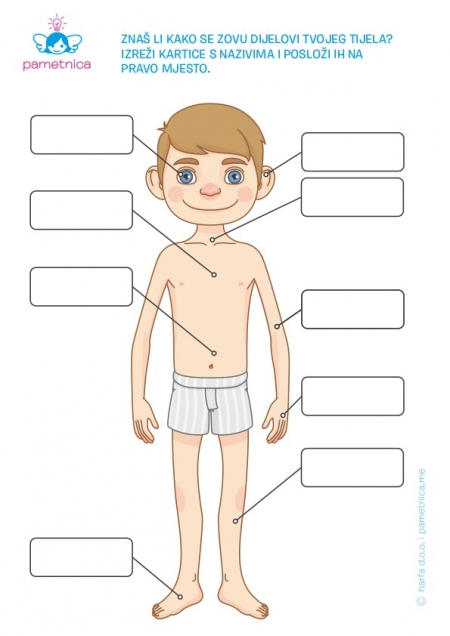 